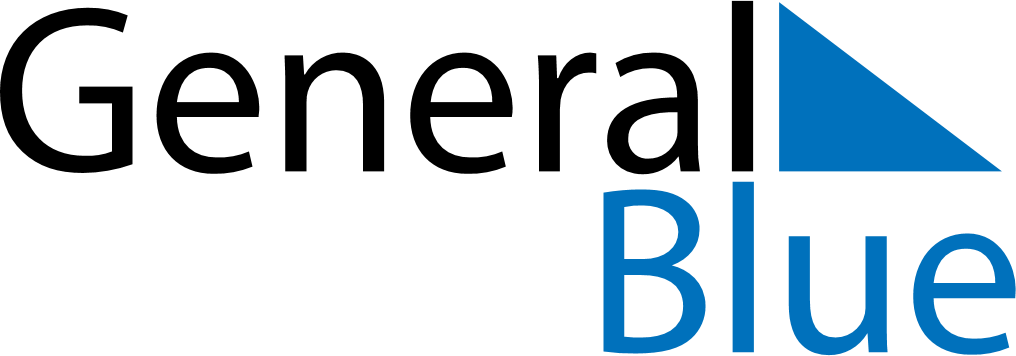 September 2024September 2024September 2024September 2024SloveniaSloveniaSloveniaSundayMondayTuesdayWednesdayThursdayFridayFridaySaturday12345667891011121313141516171819202021Return of Primorska to the Motherland2223242526272728Slovenian Sports Day2930